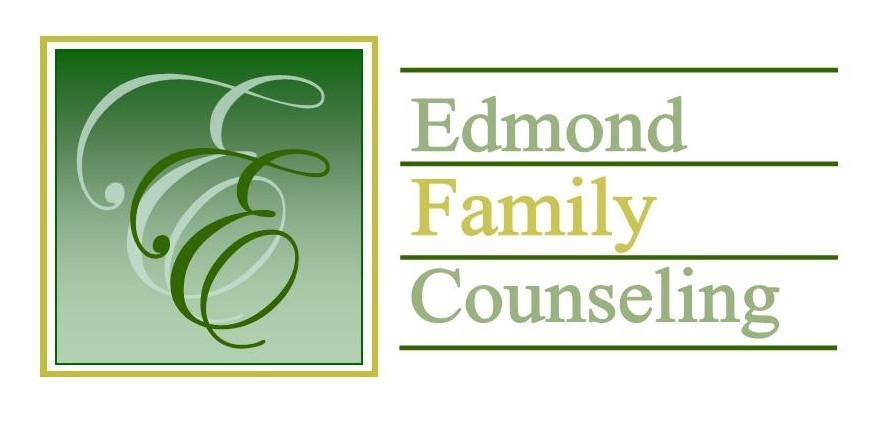 Edmond Family Counseling is committed to strengthening families and our community by championing mental health through prevention, education, and counseling.October Meeting AgendaMEETING DATE:  Oct 27, 2020      12:00 to 1:00 pmTherapist Showcase- Sheila Stinnett, LPCShould you want to attend this meeting through Zoom, please contact Sheila Stinnett, EFC Executive Director, for meeting ID and password information prior to start of the meeting. Sheila’s email: sstinnett@edmondfamily.org EFC phone #: 405-341-35541. 	Call to Order: President- Chris Budde2. 	Consent Agenda: Remember anything in this section can be removed, discussed and      	voted on separately.a.	September Meeting Minutesb.	September Director’s Report (Summary of Director’s activities since last board 			mtg.)c.	September Administrative Manager’s Report (Summary of Administrative 				Manager’s activities since last board mtg.)d.	September Statistical Report	e.	Quarterly Reports for 1st quarter of FY’21			3.	Old Businessa.	Possible consideration and vote to approve policy and procedure pertaining to the decommission of hardware and data destructionb.	Update on COVID-194.	New Business	a. 	Update on French Family Foundation grant5.	Board Resources – Sheila StinnettDiscussion on November board meeting dateDiscussion on Christmas partyDiscussion on possible changes to virtual meeting options for open meetingsLegislative focus of the month- Kathy Matthews6.	Committee Reports:	a.	Financial Committee Possible consideration and vote to approve September 2020 treasurer’s reportUpdate on external financial audit	b.   	Hope for Families – Chris Budde- 	c.   	Fundraising- Sheila Stinnettd.   	Public Relations and Be Edmond- Sheila Stinnette.	Professional Development & Oversight Committee- Bill Hesse7. 	New Business- (In accordance with the Open Meeting Act, new business is defined as 	any matter not known about or which could not have been reasonably foreseen prior 	to the time of posting the agenda.)8. 	Adjournment		    	EFC will provide lunch for October 2020      Please call 341-3554 & leave a message if you are unable to attend     EFC Board Meeting agenda posted in the EFC lobby 10/23/20